泉上镇开展诚信宣传活动为进一步推进社会信用体系建设，加强诚信宣传教育。1月17日，泉上镇组织开展以“诚信”为主题的宣传教育活动，广泛宣传职业诚信理念，推动社会信用体系建设的发展。活动现场，工作人员向企业员工和群众普及道德诚信有关知识、分发宣传手册并讲解相关内容。同时利用LED刊播诚信宣传标语，向群众普及信用知识，进一步弘扬信用文化，营造诚实守信的社会信用环境，着力构建不敢失信、不能失信、不愿失信的社会环境，不断提升泉上镇信用水平和文明形象。据统计，本次活动共发放诚信宣传手册65份，服务群众165人次。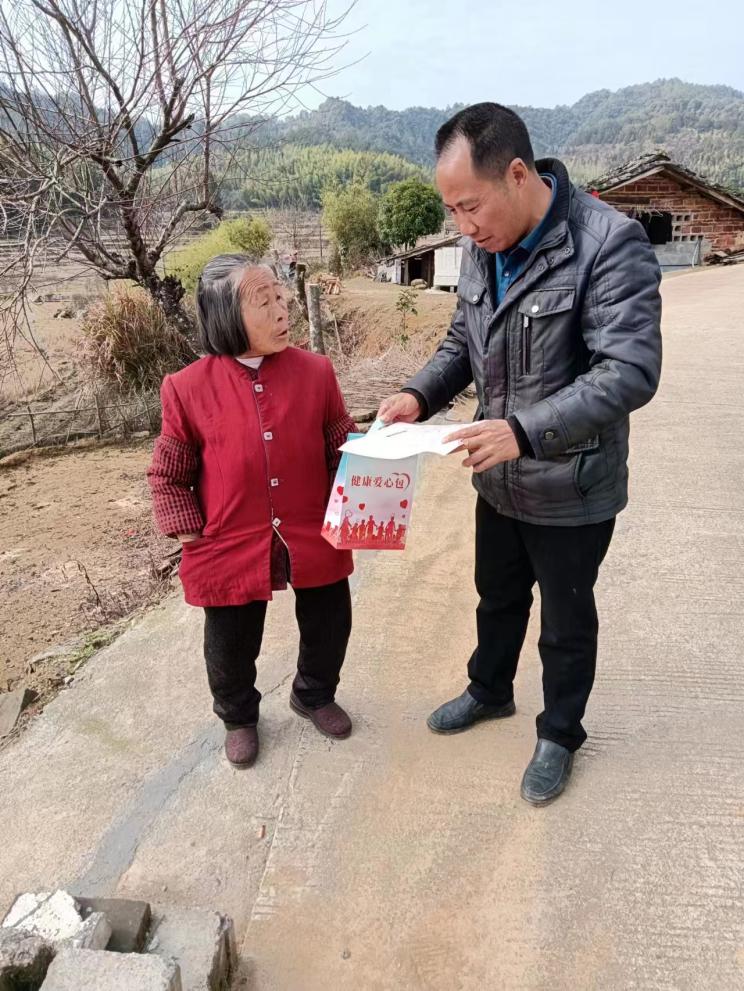 